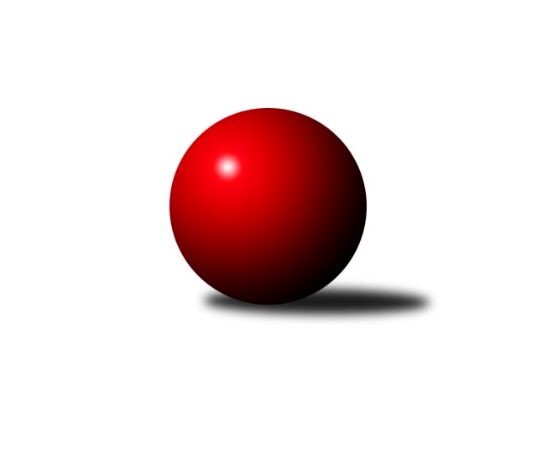 Č.20Ročník 2010/2011	27.3.2011Nejlepšího výkonu v tomto kole: 3382 dosáhlo družstvo: SKK Rokycany2.KLM A 2010/2011Výsledky 20. kolaSouhrnný přehled výsledků:KK SDS Sadská	- TJ Loko České Velenice	6:2	3235:3188	14.5:9.5	26.3.KK Hvězda Trnovany	- SKK Vrchlabí 	0:8	3100:3323	6.0:18.0	26.3.Vltavan Loučovice	- KK Lokomotiva Tábor	6:2	3256:3224	11.0:13.0	26.3.SKK Bohušovice	- SKK Jičín	2:6	3093:3144	8.0:16.0	26.3.SKK Rokycany	- TJ Sokol Duchcov	5:3	3382:3263	13.5:10.5	26.3.Sokol Kolín 	- SK Škoda VS Plzeň 	8:0	3355:3138	19.0:5.0	26.3.TJ Loko České Velenice	- SKK Bohušovice	6:2	3368:3325	14.0:10.0	27.3.Tabulka družstev:	1.	KK SDS Sadská	20	13	1	6	100.0 : 60.0 	263.0 : 217.0 	 3287	27	2.	KK Hvězda Trnovany	20	13	0	7	94.0 : 66.0 	258.0 : 222.0 	 3300	26	3.	Sokol Kolín	20	12	1	7	93.0 : 67.0 	252.5 : 227.5 	 3270	25	4.	SKK Vrchlabí	20	11	2	7	93.0 : 67.0 	263.0 : 217.0 	 3283	24	5.	SKK Rokycany	20	11	1	8	86.0 : 74.0 	253.0 : 227.0 	 3286	23	6.	TJ Sokol Duchcov	20	11	1	8	81.0 : 79.0 	246.5 : 233.5 	 3222	23	7.	Vltavan Loučovice	20	10	2	8	80.0 : 80.0 	225.0 : 255.0 	 3211	22	8.	KK Lokomotiva Tábor	20	8	1	11	77.0 : 83.0 	226.5 : 253.5 	 3231	17	9.	TJ Loko České Velenice	20	8	1	11	76.0 : 84.0 	239.0 : 241.0 	 3219	17	10.	SK Škoda VS Plzeň	20	6	2	12	61.5 : 98.5 	220.5 : 259.5 	 3187	14	11.	SKK Jičín	20	6	1	13	67.0 : 93.0 	231.5 : 248.5 	 3233	13	12.	SKK Bohušovice	20	4	1	15	51.5 : 108.5 	201.5 : 278.5 	 3222	9Podrobné výsledky kola:	 KK SDS Sadská	3235	6:2	3188	TJ Loko České Velenice	Tomáš Bek	114 	 134 	 143 	133	524 	 3:1 	 537 	 150	123 	 138	126	Ondřej Touš	Aleš Košnar	143 	 146 	 158 	127	574 	 3:1 	 529 	 140	138 	 120	131	Zdeněk st. Dvořák	Antonín Svoboda	122 	 131 	 142 	126	521 	 2.5:1.5 	 530 	 141	128 	 135	126	Ladislav Chmel	Ondřej Sekyrka	130 	 138 	 125 	130	523 	 0:4 	 553 	 140	148 	 129	136	Zbyněk Dvořák	Václav Schejbal	136 	 126 	 148 	156	566 	 4:0 	 493 	 129	116 	 129	119	Zdeněk Kamiš	Jan Renka st.	120 	 133 	 130 	144	527 	 2:2 	 546 	 138	155 	 123	130	Zdeněk ml. Dvořákrozhodčí: Nejlepší výkon utkání: 574 - Aleš Košnar	 KK Hvězda Trnovany	3100	0:8	3323	SKK Vrchlabí 	Milan Stránský	140 	 119 	 147 	120	526 	 1:3 	 547 	 141	150 	 125	131	Jiří Bartoníček	Zdeněk Kandl *1	125 	 124 	 111 	117	477 	 0:4 	 561 	 148	135 	 137	141	Vlado Žiško	Jiří Jankovec	143 	 118 	 144 	114	519 	 2:2 	 532 	 122	136 	 135	139	Roman Pek	Pavel Kaan	128 	 128 	 119 	138	513 	 2:2 	 515 	 115	137 	 133	130	Pavel Nežádal	Michal Koubek	140 	 141 	 113 	126	520 	 0:4 	 578 	 143	155 	 149	131	David Hobl	Josef Šálek	131 	 149 	 127 	138	545 	 1:3 	 590 	 141	160 	 155	134	Michal Rolfrozhodčí: střídání: *1 od 66. hodu Miroslav NáhlovskýNejlepší výkon utkání: 590 - Michal Rolf	 Vltavan Loučovice	3256	6:2	3224	KK Lokomotiva Tábor	Radek Šlouf	151 	 126 	 151 	138	566 	 2:2 	 551 	 144	142 	 124	141	Jaroslav Mihál	Martin Jirkal	123 	 122 	 134 	125	504 	 0:4 	 531 	 138	123 	 135	135	Miroslav Kašpar	Jan Smolena	155 	 141 	 131 	117	544 	 2:2 	 530 	 135	133 	 135	127	Karel Smažík	Josef Gondek	164 	 153 	 143 	127	587 	 3:1 	 552 	 153	113 	 137	149	Petr Chval	Josef Sysel	155 	 138 	 127 	137	557 	 4:0 	 476 	 115	112 	 126	123	Borek Jelínek	Miroslav Šuba	134 	 124 	 129 	111	498 	 0:4 	 584 	 146	158 	 145	135	David Kášekrozhodčí: Nejlepší výkon utkání: 587 - Josef Gondek	 SKK Bohušovice	3093	2:6	3144	SKK Jičín	Lukáš Dařílek	120 	 134 	 136 	123	513 	 1:3 	 515 	 121	138 	 142	114	Pavel Louda	Martin Perníček	118 	 117 	 132 	130	497 	 1.5:2.5 	 518 	 128	137 	 123	130	Jaroslav Soukup	Milan Perníček	144 	 113 	 143 	126	526 	 1:3 	 526 	 148	136 	 115	127	Lukáš Vik	Ladislav Šourek	123 	 126 	 123 	128	500 	 0:4 	 543 	 144	134 	 135	130	Miroslav Bureš	Jiří Semerád	128 	 120 	 138 	122	508 	 2.5:1.5 	 509 	 128	116 	 129	136	Jiří Vejvara	Martin Vrbata	140 	 132 	 136 	141	549 	 2:2 	 533 	 126	138 	 121	148	Miloslav Vikrozhodčí: Nejlepší výkon utkání: 549 - Martin Vrbata	 SKK Rokycany	3382	5:3	3263	TJ Sokol Duchcov	Zdeněk Enžl	137 	 122 	 133 	135	527 	 2:2 	 540 	 132	147 	 135	126	Miroslav Hilzensaurer	Viktor Pytlík	161 	 144 	 138 	153	596 	 4:0 	 494 	 118	112 	 128	136	Josef Pecha	Václav Fűrst	143 	 144 	 159 	151	597 	 3:1 	 562 	 139	154 	 143	126	Vít Strachoň	Martin Prokůpek	142 	 135 	 127 	129	533 	 0:4 	 573 	 146	141 	 133	153	Jakub Dařílek	Pavel Honsa	148 	 134 	 141 	146	569 	 3.5:0.5 	 532 	 135	130 	 141	126	Dalibor Dařílek	Michal Pytlík	144 	 140 	 137 	139	560 	 1:3 	 562 	 119	152 	 144	147	Zdeněk Ransdorfrozhodčí: Nejlepší výkon utkání: 597 - Václav Fűrst	 Sokol Kolín 	3355	8:0	3138	SK Škoda VS Plzeň 	Robert Saulich	125 	 124 	 134 	123	506 	 3:1 	 483 	 88	123 	 131	141	Petr Sachunský	Filip Dejda	143 	 137 	 138 	146	564 	 2.5:1.5 	 548 	 146	133 	 138	131	Pavel Říhánek	Robert Petera	155 	 126 	 147 	154	582 	 4:0 	 548 	 141	118 	 141	148	Jiří Baloun	Roman Weiss	137 	 138 	 147 	158	580 	 2.5:1.5 	 539 	 137	142 	 115	145	Martin Pejčoch	Jan Pelák	126 	 138 	 145 	161	570 	 3:1 	 527 	 151	125 	 122	129	Jiří Šlajer	Martin Švorba	135 	 150 	 130 	138	553 	 4:0 	 493 	 133	112 	 126	122	Milan Vicherrozhodčí: Nejlepší výkon utkání: 582 - Robert Petera	 TJ Loko České Velenice	3368	6:2	3325	SKK Bohušovice	Zdeněk st. Dvořák	138 	 151 	 148 	132	569 	 3:1 	 556 	 141	150 	 140	125	Milan Perníček	Ondřej Touš	120 	 143 	 152 	151	566 	 3:1 	 536 	 144	139 	 128	125	Martin Perníček	Zbyněk Dvořák	147 	 132 	 143 	140	562 	 2:2 	 545 	 131	141 	 144	129	Lukáš Dařílek	Milan Míka	129 	 134 	 123 	137	523 	 1:3 	 550 	 137	132 	 142	139	Ladislav Šourek	Zdeněk ml. Dvořák	153 	 148 	 151 	133	585 	 3:1 	 563 	 143	143 	 141	136	Jiří Semerád	Ladislav Chmel	129 	 132 	 149 	153	563 	 2:2 	 575 	 133	150 	 141	151	Martin Vrbatarozhodčí: Nejlepší výkon utkání: 585 - Zdeněk ml. DvořákPořadí jednotlivců:	jméno hráče	družstvo	celkem	plné	dorážka	chyby	poměr kuž.	Maximum	1.	Pavel Honsa 	SKK Rokycany	571.30	367.4	203.9	1.8	10/10	(620)	2.	David Hobl 	SKK Vrchlabí 	570.19	372.9	197.3	1.4	9/11	(611)	3.	Jan Pelák 	Sokol Kolín 	569.49	371.2	198.3	2.4	10/10	(609)	4.	Jan Endršt 	TJ Sokol Duchcov	566.47	366.0	200.5	1.3	8/10	(626)	5.	Václav Schejbal 	KK SDS Sadská	564.11	369.7	194.4	2.1	10/10	(608)	6.	Jiří Bartoníček 	SKK Vrchlabí 	564.10	366.2	197.9	1.4	8/11	(605)	7.	Josef Sysel 	Vltavan Loučovice	563.34	367.2	196.1	1.2	10/10	(651)	8.	Josef Šálek 	KK Hvězda Trnovany	561.12	366.9	194.2	2.0	10/10	(620)	9.	Aleš Košnar 	KK SDS Sadská	560.70	377.1	183.6	1.6	10/10	(610)	10.	Martin Pejčoch 	SK Škoda VS Plzeň 	560.49	372.7	187.8	2.1	10/10	(623)	11.	David Kášek 	KK Lokomotiva Tábor	560.02	366.1	193.9	2.3	10/10	(590)	12.	Michal Rolf 	SKK Vrchlabí 	560.00	367.3	192.7	1.6	11/11	(654)	13.	Robert Petera 	Sokol Kolín 	555.32	365.7	189.6	2.3	10/10	(616)	14.	Pavel Kaan 	KK Hvězda Trnovany	554.42	356.5	197.9	1.8	9/10	(637)	15.	Jiří Vejvara 	SKK Jičín	553.75	359.8	193.9	3.2	8/10	(604)	16.	Milan Stránský 	KK Hvězda Trnovany	553.26	355.9	197.3	1.9	10/10	(612)	17.	Ondřej Touš 	TJ Loko České Velenice	553.18	373.5	179.7	3.0	10/10	(618)	18.	Zdeněk ml. Dvořák 	TJ Loko České Velenice	552.68	361.1	191.5	2.4	10/10	(630)	19.	Filip Dejda 	Sokol Kolín 	552.40	363.2	189.2	1.9	10/10	(603)	20.	Tomáš Bek 	KK SDS Sadská	552.01	363.4	188.6	2.4	10/10	(592)	21.	Josef Gondek 	Vltavan Loučovice	551.97	362.6	189.4	3.8	10/10	(590)	22.	Zdeněk Ransdorf 	TJ Sokol Duchcov	551.02	363.4	187.6	3.0	9/10	(614)	23.	Josef Vejvara 	SKK Jičín	550.42	359.9	190.5	1.5	7/10	(572)	24.	Michal Koubek 	KK Hvězda Trnovany	549.98	361.5	188.5	2.2	10/10	(589)	25.	Martin Vrbata 	SKK Bohušovice	548.18	361.6	186.5	3.1	11/11	(591)	26.	Jiří Semerád 	SKK Bohušovice	547.35	357.1	190.3	3.0	11/11	(577)	27.	Jaroslav Soukup 	SKK Jičín	547.02	365.0	182.1	3.0	10/10	(582)	28.	Milan Perníček 	SKK Bohušovice	546.95	361.9	185.1	2.5	11/11	(579)	29.	Jakub Dařílek 	TJ Sokol Duchcov	546.08	365.7	180.4	3.7	9/10	(610)	30.	Jiří Zemánek 	KK Hvězda Trnovany	545.95	356.8	189.2	1.9	8/10	(593)	31.	Vlado Žiško 	SKK Vrchlabí 	543.44	359.9	183.5	3.2	10/11	(597)	32.	Radek Šlouf 	Vltavan Loučovice	543.15	354.6	188.5	1.8	9/10	(587)	33.	Petr Chval 	KK Lokomotiva Tábor	542.45	363.1	179.3	2.9	10/10	(584)	34.	Jaroslav Mihál 	KK Lokomotiva Tábor	541.59	363.3	178.3	4.3	8/10	(638)	35.	Pavel Nežádal 	SKK Vrchlabí 	541.57	369.0	172.6	3.4	11/11	(583)	36.	Roman Weiss 	Sokol Kolín 	540.82	355.7	185.1	2.8	10/10	(597)	37.	Michal Pytlík 	SKK Rokycany	540.79	352.6	188.2	2.8	10/10	(600)	38.	Vojtěch Špelina 	SKK Rokycany	539.23	359.2	180.1	2.7	9/10	(622)	39.	Ladislav Chmel 	TJ Loko České Velenice	537.32	357.3	180.0	2.8	9/10	(612)	40.	Zbyněk Dvořák 	TJ Loko České Velenice	536.63	358.3	178.3	4.4	9/10	(578)	41.	Miroslav Šuba 	Vltavan Loučovice	536.61	355.6	181.1	3.5	10/10	(600)	42.	Jaroslav Suchánek 	Vltavan Loučovice	536.01	362.9	173.1	5.1	9/10	(578)	43.	Zdeněk Enžl 	SKK Rokycany	535.84	357.8	178.0	3.1	8/10	(560)	44.	Martin Schejbal 	KK SDS Sadská	535.77	356.6	179.1	3.9	8/10	(604)	45.	Ladislav Šourek 	SKK Bohušovice	535.53	360.0	175.5	4.2	11/11	(569)	46.	Martin Prokůpek 	SKK Rokycany	535.52	357.8	177.7	3.5	9/10	(585)	47.	Miloslav Vik 	SKK Jičín	535.35	356.4	178.9	2.4	10/10	(570)	48.	Jiří Baloun 	SK Škoda VS Plzeň 	535.00	358.0	177.0	2.4	10/10	(586)	49.	Václav Fűrst 	SKK Rokycany	534.19	357.4	176.8	3.6	10/10	(597)	50.	Karel Smažík 	KK Lokomotiva Tábor	534.07	356.7	177.4	3.1	10/10	(582)	51.	Jan Renka  st.	KK SDS Sadská	533.31	349.5	183.8	2.8	7/10	(589)	52.	Pavel Louda 	SKK Jičín	533.18	358.6	174.6	3.0	10/10	(597)	53.	Miroslav Kašpar 	KK Lokomotiva Tábor	532.84	358.2	174.6	2.7	10/10	(586)	54.	Vít Strachoň 	TJ Sokol Duchcov	531.40	351.2	180.2	6.2	7/10	(562)	55.	Lukáš Dařílek 	SKK Bohušovice	530.41	351.5	178.9	3.9	11/11	(584)	56.	Pavel Říhánek 	SK Škoda VS Plzeň 	529.69	358.1	171.6	4.5	9/10	(575)	57.	Milan Vicher 	SK Škoda VS Plzeň 	528.95	356.8	172.1	5.8	10/10	(566)	58.	Borek Jelínek 	KK Lokomotiva Tábor	527.20	353.3	173.9	3.9	10/10	(572)	59.	Ondřej Sekyrka 	KK SDS Sadská	523.33	346.2	177.1	4.5	8/10	(562)	60.	Zdeněk st. Dvořák 	TJ Loko České Velenice	522.93	351.3	171.6	5.3	7/10	(585)	61.	Roman Pek 	SKK Vrchlabí 	522.84	352.7	170.1	6.5	11/11	(567)	62.	Petr Sachunský 	SK Škoda VS Plzeň 	518.99	350.9	168.1	5.8	10/10	(557)	63.	Josef Pecha 	TJ Sokol Duchcov	518.43	353.3	165.1	4.1	8/10	(601)	64.	Dalibor Dařílek 	TJ Sokol Duchcov	516.78	357.0	159.8	6.9	7/10	(582)	65.	Jiří Šlajer 	SK Škoda VS Plzeň 	514.11	351.9	162.2	5.9	10/10	(559)	66.	Martin Jirkal 	Vltavan Loučovice	488.46	328.6	159.9	3.1	8/10	(575)		Viktor Pytlík 	SKK Rokycany	614.00	394.0	220.0	1.7	5/10	(656)		Pavel Šporer 	TJ Sokol Duchcov	593.00	382.0	211.0	1.0	1/10	(593)		Martin Švorba 	Sokol Kolín 	576.00	378.5	197.5	1.0	5/10	(605)		Tomáš Štraicher 	TJ Sokol Duchcov	575.00	401.0	174.0	2.0	1/10	(575)		Antonín Svoboda 	KK SDS Sadská	570.69	370.1	200.6	2.8	5/10	(598)		Bohumil Navrátil 	KK Hvězda Trnovany	560.00	375.0	185.0	5.0	1/10	(560)		Jiří Jankovec 	KK Hvězda Trnovany	552.67	364.5	188.2	1.3	3/10	(569)		Jiří Kapucián 	SKK Jičín	549.00	364.0	185.0	6.0	1/10	(549)		Vladimír Kučera 	KK Lokomotiva Tábor	548.00	373.0	175.0	3.0	1/10	(548)		Miroslav Náhlovský 	KK Hvězda Trnovany	545.37	355.7	189.7	2.6	6/10	(582)		Aleš Hilzensauer 	TJ Sokol Duchcov	544.80	358.2	186.6	1.6	5/10	(587)		Jindřich Lauer 	Sokol Kolín 	544.67	373.7	171.0	5.3	3/10	(550)		Miloš Civín 	TJ Sokol Duchcov	544.42	364.6	179.8	3.1	4/10	(633)		Zdeněk Kandl 	KK Hvězda Trnovany	544.07	372.5	171.5	2.0	4/10	(602)		Josef Kohout 	Sokol Kolín 	543.00	359.0	184.0	4.0	1/10	(543)		Miroslav Bureš 	SKK Jičín	543.00	362.0	181.0	7.0	1/10	(543)		Miroslav Hilzensaurer 	TJ Sokol Duchcov	540.00	369.0	171.0	5.0	1/10	(540)		Pavel Sládek 	TJ Loko České Velenice	539.93	366.1	173.8	4.5	6/10	(575)		Lukáš Vik 	SKK Jičín	539.29	359.6	179.7	3.7	6/10	(583)		Václav Pešek 	KK SDS Sadská	536.67	360.0	176.7	3.0	3/10	(564)		Jan Horáček 	SKK Vrchlabí 	536.00	363.0	173.0	5.7	3/11	(570)		Zdeněk Mlnařík 	SK Škoda VS Plzeň 	535.00	370.5	164.5	4.0	2/10	(539)		Vojtěch Krákora 	KK Lokomotiva Tábor	531.00	347.5	183.5	4.0	2/10	(532)		Jaroslav Kříž 	SKK Jičín	530.00	360.5	169.5	10.0	2/10	(546)		Martin Perníček 	SKK Bohušovice	528.64	357.6	171.0	4.7	5/11	(548)		Roman Bureš 	SKK Jičín	526.93	352.2	174.7	2.9	5/10	(550)		Jiří Horáček 	SKK Vrchlabí 	525.00	336.5	188.5	2.5	2/11	(533)		Petr Bystřický 	KK Lokomotiva Tábor	525.00	355.7	169.3	6.0	3/10	(537)		Vladimír Pavlata 	SKK Jičín	524.50	361.0	163.5	1.5	1/10	(552)		Štěpán Šreiber 	SKK Rokycany	524.00	352.0	172.0	2.0	1/10	(524)		Roman Osovský 	TJ Loko České Velenice	522.20	359.2	163.0	7.2	5/10	(551)		Tomáš Limberský 	SKK Vrchlabí 	516.67	347.0	169.7	6.3	3/11	(542)		Robert Saulich 	Sokol Kolín 	516.26	348.4	167.8	4.4	5/10	(565)		Milan Míka 	TJ Loko České Velenice	516.00	347.0	169.0	4.5	2/10	(523)		Jiří Hovorka 	TJ Loko České Velenice	514.33	342.3	172.0	7.3	3/10	(525)		Ladislav Koláček 	SKK Bohušovice	510.00	357.2	152.8	8.1	6/11	(521)		Petr Portyš 	SKK Jičín	508.67	343.0	165.7	7.0	3/10	(518)		Jan Smolena 	Vltavan Loučovice	508.50	347.8	160.7	5.8	4/10	(569)		Karel Ševčík 	TJ Loko České Velenice	506.00	344.0	162.0	4.0	1/10	(506)		Dalibor Mierva 	Sokol Kolín 	502.67	346.1	156.6	6.3	6/10	(595)		Zdeněk Kamiš 	TJ Loko České Velenice	493.00	336.0	157.0	6.0	1/10	(493)		Tomáš Kottvald 	SKK Jičín	490.50	341.0	149.5	7.5	2/10	(494)		Josef Glos 	SKK Vrchlabí 	489.00	351.0	138.0	6.0	1/11	(489)		Jan Brdíčko 	Sokol Kolín 	485.00	344.0	141.0	10.0	1/10	(485)Sportovně technické informace:Starty náhradníků:registrační číslo	jméno a příjmení 	datum startu 	družstvo	číslo startu
Hráči dopsaní na soupisku:registrační číslo	jméno a příjmení 	datum startu 	družstvo	Program dalšího kola:21. kolo2.4.2011	so	10:00	SKK Bohušovice - KK SDS Sadská	2.4.2011	so	10:00	SK Škoda VS Plzeň  - SKK Rokycany	2.4.2011	so	10:00	KK Lokomotiva Tábor - KK Hvězda Trnovany	2.4.2011	so	13:30	SKK Jičín - Sokol Kolín 	2.4.2011	so	14:00	TJ Sokol Duchcov - Vltavan Loučovice	2.4.2011	so	14:00	SKK Vrchlabí  - TJ Loko České Velenice	Nejlepší šestka kola - absolutněNejlepší šestka kola - absolutněNejlepší šestka kola - absolutněNejlepší šestka kola - absolutněNejlepší šestka kola - dle průměru kuželenNejlepší šestka kola - dle průměru kuželenNejlepší šestka kola - dle průměru kuželenNejlepší šestka kola - dle průměru kuželenNejlepší šestka kola - dle průměru kuželenPočetJménoNázev týmuVýkonPočetJménoNázev týmuPrůměr (%)Výkon2xVáclav FűrstRokycany5972xJosef GondekLoučovice109.645876xViktor PytlíkRokycany5962xDavid KášekTábor109.085845xMichal RolfVrchlabí5902xVáclav FűrstRokycany108.585972xJosef GondekLoučovice5877xViktor PytlíkRokycany108.45962xDavid KášekTábor5844xMichal RolfVrchlabí107.845902xRobert PeteraKolín5822xMartin VrbataBohušovice106.27549